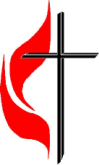 VAN RELEASE FROM Name:………………………………………………………………………………………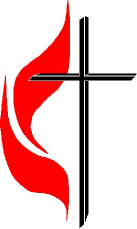 Driver’s License Number:…………………………………………………………………..Address:……………………………………………………………………………………...City:………………………………………State…………. Zip…………………………….Pick up Date:……………………………………..Time:…………………………………..Return Date:………………………………………Time:………………………………….Pick up Location:…………………………………………………………………………….Mileage…………………       Fuel                 Full             Half            Empty Return Mileage …………….Fuel                   Full                 Half              Empty Destination               In State         Out of State        Columbus Specify Location:……………………………………………………………………….Purpose:……………………………………………………………………………………………………………………………………………………………………………………………………………………………………………………………………………………………………………    Church Organization:……………………………….    Personal: If personal Explain:……………………………………………………………… .………………………………………………………………………………………………………………………………………………………………………………………….      Application Approved                                                                    Application Denied By signing this form, I have agreed to report all emergencies and accidents to the Committee Chairman within 24hrs if I fail to do so, I will be responsible for all financial responsibilities Applicant Signature………………………………………..Date ……………Committee Chairman Signature…………………………………………....Date…………….